Об итогах второго этапа краевого конкурса детских рисунков «Я выбираю безопасный труд»В Темрюкском районе подведены итоги второго этапа краевого конкурса  детских рисунков «Я выбираю безопасный труд». Конкурс проводился в следующих номинациях: «Безопасный труд глазами детей» (рисунки), и «Помни, работник, везде и всегда: главное – это охрана труда!» (творческие проекты).В конкурсе приняли участие 65 учащихся общеобразовательных школ, 27 воспитанников организаций дополнительного образования, 13 воспитанников детских школ искусств района в двух возрастных группах: от 7 до 9 лет и от 10 до 15 лет (включительно).	Комиссия рассмотрела все предоставленные рисунки и поделки  детей и выбрала из них самые интересные и соответствующие критериям оценки работы. 	Победителями конкурса  в номинации рисунков стали:-  Симонова Александра с работой  «Безопасность важна» (воспитанница Старотитаровской детской школы искусств, возрастная группа от 7 до 9 лет);- Бессонова Анна с работой «Безопасный труд работы «с огоньком» (учащаяся школы №12, п.Виноградный,  возрастная группа от 10 до 15 лет).	Победители конкурса  в номинации творческих проектов:- Зайцев Святослав с поделкой  «Пожарник всегда на посту» (воспитанник МБУДО «Станция юных техников ст.Старотитаровской, возрастная группа от 7 до 9 лет);- Голубев Елисей с поделкой «Помнить должен каждый: безопасность- это важно» (воспитанник МБУДО Центр детского творчества, возрастная группа от 10 до 15 лет).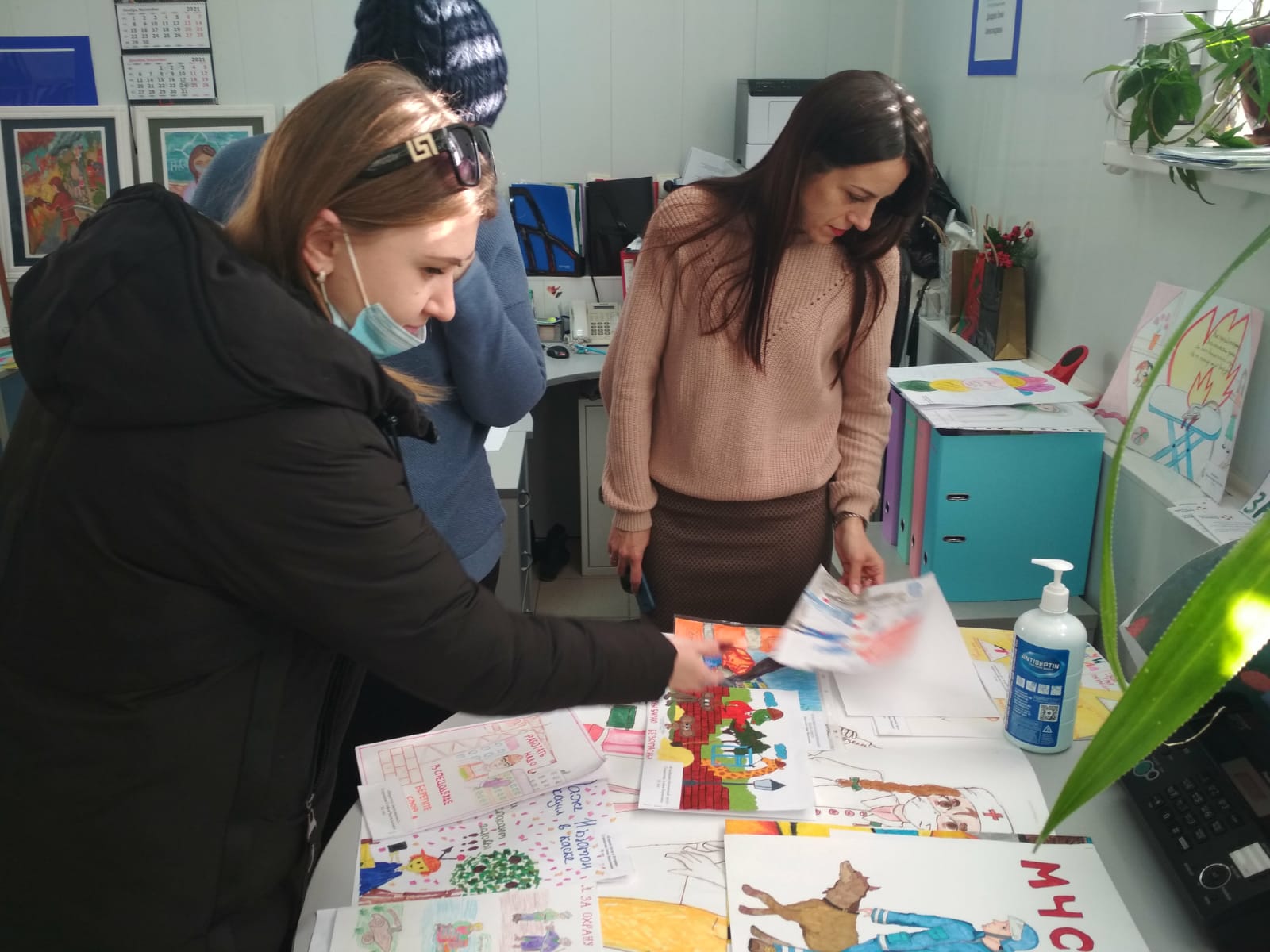 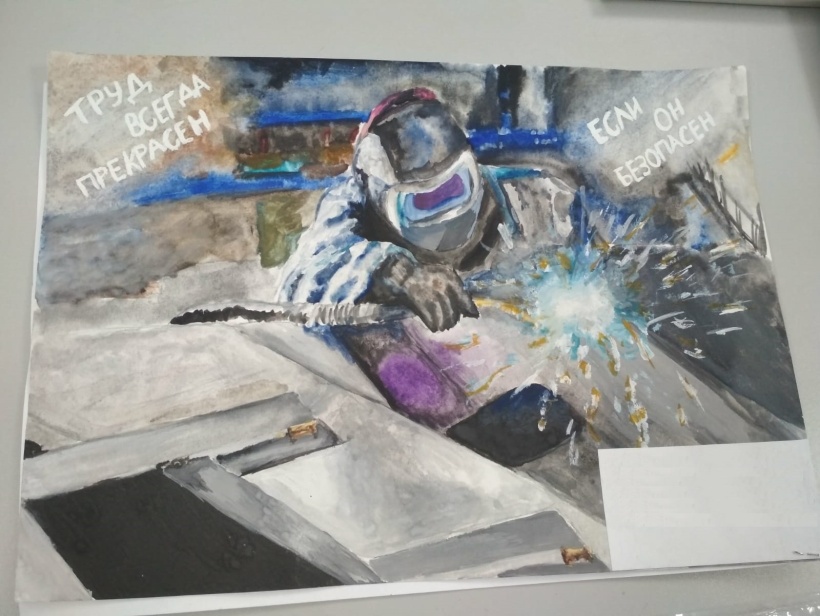 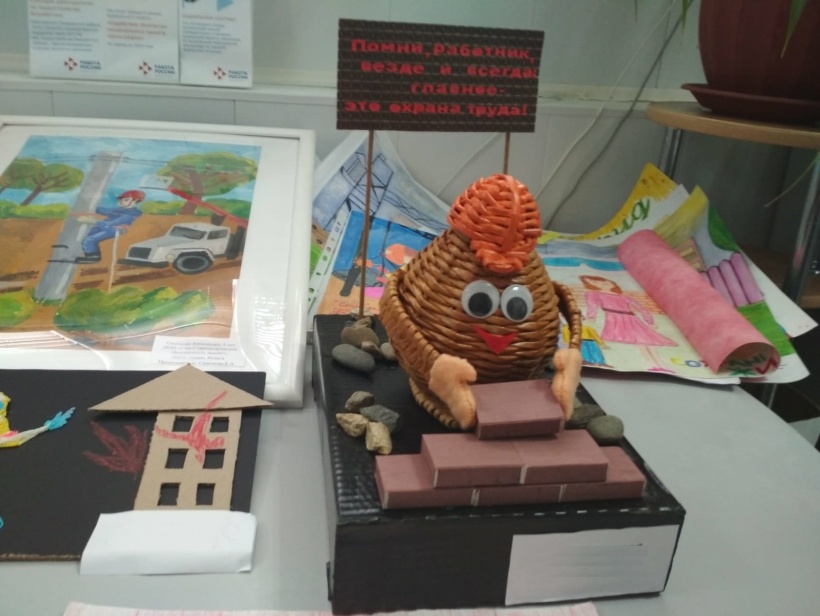 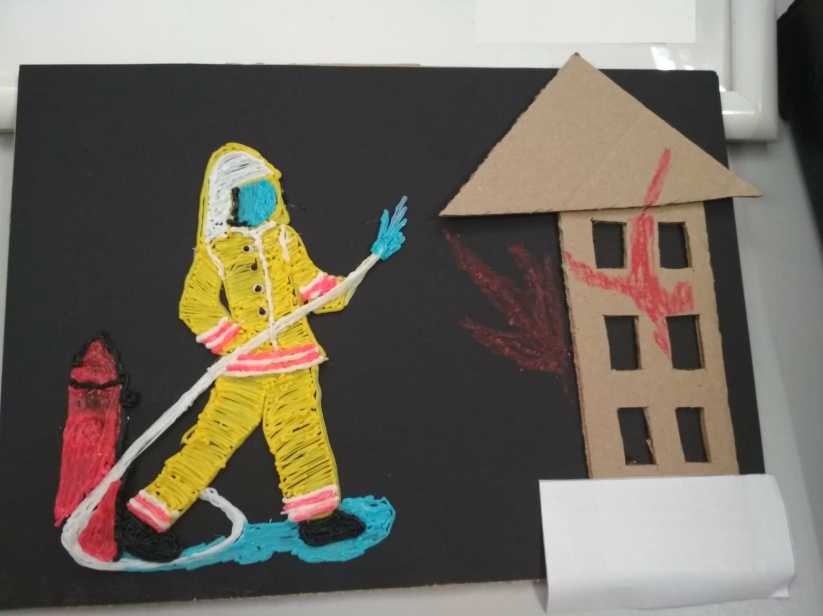 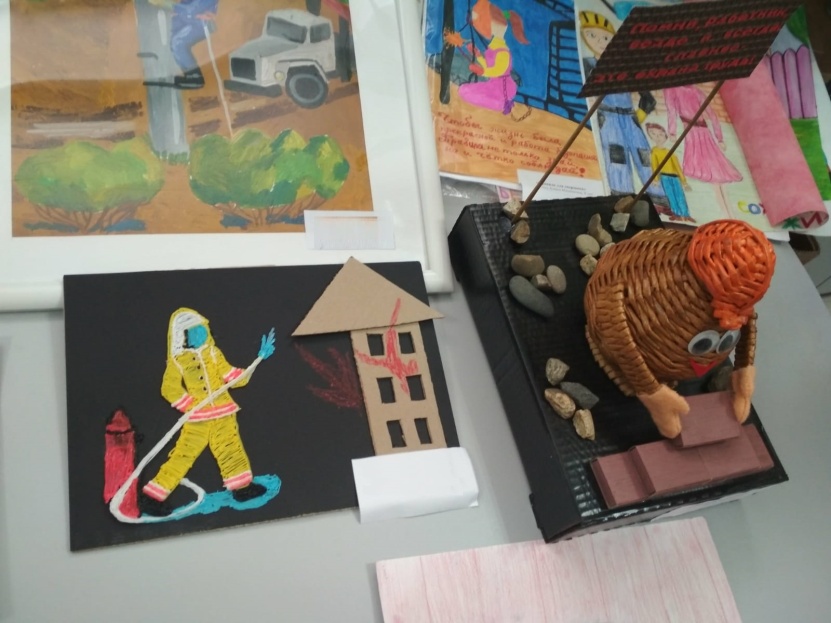 